IEEE P802.11
Wireless LANs1st Conf. Call: August 23 (10:00–12:00 ET)–JOINTThe Chair, Alfred Asterjadhi (Qualcomm), calls the meeting to orderJason Yuchen Guo (Huawei) is serving as the SecretaryIEEE 802 and 802.11 IPR policy and procedurePatent Policy: Ways to inform IEEE:Cause an LOA to be submitted to the IEEE-SA (patcom@ieee.org); orProvide the chair of this group with the identity of the holder(s) of any and all such claims as soon as possible; or Speak up now and respond to this Call for Potentially Essential PatentsIf anyone in this meeting is personally aware of the holder of any patent claims that are potentially essential to implementation of the proposed standard(s) under consideration by this group and that are not already the subject of an Accepted Letter of Assurance, please respond at this time by providing relevant information to the WG Chair. Nobody speaks/writes up.Copyright Policy: Participants are advised thatIEEE SA’s copyright policy is described in Clause 7 of the IEEE SA Standards Board Bylaws and Clause 6.1 of the IEEE SA Standards Board Operations Manual;Any material submitted during standards development, whether verbal, recorded, or in written form, is a Contribution and shall comply with the IEEE SA Copyright PolicyCopyright Policy was presented.Patent, Participation, Copyright and policy related subclause: Please refer to Patent And ProceduresAttendance reminder.Participation slide: https://mentor.ieee.org/802-ec/dcn/16/ec-16-0180-05-00EC-ieee-802-participation-slide.pptxPlease record your attendance during the conference call by using the IMAT system: 1) login to imat, 2) select “802.11 Telecons (<Month>)” entry, 3) select “C/LM/WG802.11 Attendance” entry, 4) click “<Joint TGbe > conference call that you are attending.If you are unable to record the attendance via IMAT then please send an e-mail to Jason Y. Guo (guoyuchen@huawei.com) and Alfred Asterjadhi (asterjadhi@gmail.com)Please ensure that the following information is listed correctly when joining the call:"[voter status] First Name Last Name (Affiliation)"Attendee ListAnnouncements:LB275 closed on August 13th, 2023 with an approval rate of ~90%.LB275 Results, Plan and (updated) CR Guidelines: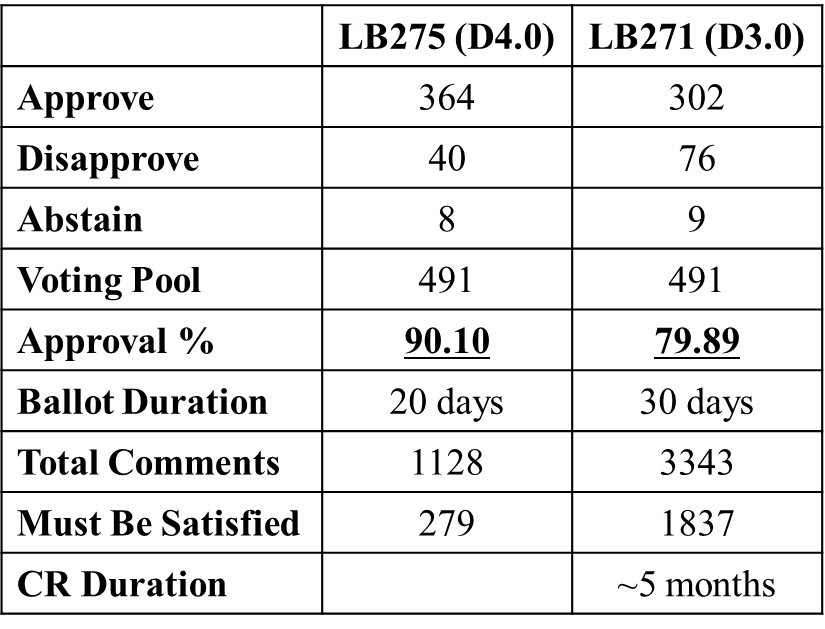 Updated CR Guidelines: 23/984r161376r2 Editor’s Report on LB275				Edward AuAgendaCR Submissions:1383r0 CR for some subclauses in 4, 10, and 11		Po-Kai Huang	[17C]1385r0 CR for 35.3.14					Po-Kai Huang	[11C]1409r0 CR for Trigger frame				Yanjun Sun	[7C]1406r0 Resolution for comments assigned to Abhi - Part 6	Abhishek Patil	[10C]1405r0 Resolution for comments assigned to Abhi - Part 5	Abhishek Patil	[10C]1404r0 Resolution for comments assigned to Abhi - Part 4	Abhishek Patil	[10C]DiscussionsNoneAgenda approved with unanimous consentTechnical contributions1383r0 CR for some subclauses in 4, 10, and 11		Po-Kai HuangC: I’ve made a search and find there are still some occurences of “non-AP STA affiliated with a non-AP MLD”.C: the document number is missing in the heading of this document.C: missing “e” in “subelement”, duplicate of “non-”C: we should use the IEEE document template.C: Rubayet requested to defer CID 19593 for further discussionSP: Do you agree to resolve the following CIDs listed in 11-23/1383r1 and incorporate the text changes into the latest TGbe draft?         19589, 19066, 19489, 19499, 19130, 19063, 19224, 19062, 19003, 19052, 19054, 19050, 19053, 19593, 19229, 19514, 19515Discussion: None.Result: No objection.1385r0 CR for 35.3.14					Po-Kai HuangC: CID 19640, the proposed resolution has a typo. You can change “Accept” to “Revised”. Same for CID 19644.C: CID 19064, Link ID Bitmap and Aligned TWT Bitmap always appear at the same time. The presenter rejected this CID after checking with Ming.SP: Do you agree to resolve the following CIDs listed in 11-23/1385r1 and incorporate the text changes into the latest TGbe draft?         19064, 19284, 19640, 19641, 19642, 19643, 19644, 19285, 19286, 19287, 19857Discussion: None.Result: No objection.1409r0 CR for Trigger frame				Yanjun SunDiscussion: None.SP: Do you agree to resolve the following CIDs listed in 11-23/1409r0 and incorporate the text changes into the latest TGbe draft?         19000,19469,19646,19647,19467,19648,19162Discussion: None.Result: No objection.1406r0 Resolution for comments assigned to Abhi - Part 6			Abhishek PatilDiscussion: None.SP: Do you agree to resolve the following CIDs listed in 11-23/xxxxr0 and incorporate the text changes into the latest TGbe draft?        19070 19811 19812 19813 19814 19815 19816 19601 19602 19806Discussion: None.Result: No objection.1405r0 Resolution for comments assigned to Abhi - Part 5			Abhishek PatilC: 19792, Qi requested to defer it for offline discussion.C: 19802, Po-Kai asked to defer it for further check.C: Ming asked to defer 19794SP: Do you agree to resolve the following CIDs listed in 11-23/1405r0 and incorporate the text changes into the latest TGbe draft?        19780 19275 19789 19297 19793 19298 19205Discussion: None.Result: No objection.1404r0 Resolution for comments assigned to Abhi - Part 4			Abhishek PatilC: CID 19762, suggest to put the revised text in the main body of this document, rather than in the table. The reason is that the scratch out part will disappear in the comment spreadsheet.SP: Do you agree to resolve the following CIDs listed in 11-23/1404r1 and incorporate the text changes into the latest TGbe draft?        19102 19202 19204 19760 19915 19762 19763 19764 20068 19242Discussion: None.Result: No objection.AoB: NoneAdjourned at 12:002nd Conf. Call: August 24 (10:00–12:00 ET)–MACPlease refer to the following link for the minuteshttps://mentor.ieee.org/802.11/dcn/23/11-23-1431-05-00be-minutes-for-tgbe-mac-ad-hoc-teleconferences-in-august-to-september-2023.docx3rd Conf. Call: August 28 (19:00–21:00 ET)–MACPlease refer to the following link for the minuteshttps://mentor.ieee.org/802.11/dcn/23/11-23-1431-05-00be-minutes-for-tgbe-mac-ad-hoc-teleconferences-in-august-to-september-2023.docx3rd Conf. Call: August 28 (19:00–21:00 ET)–PHYPlease refer to the following link for the minuteshttps://mentor.ieee.org/802.11/dcn/23/11-23-1493-00-00be-minutes-tgbe-phy-ad-hoc-march-to-may-conference-calls.docx4th Conf. Call: August 30 (10:00–12:00 ET)–MACPlease refer to the following link for the minuteshttps://mentor.ieee.org/802.11/dcn/23/11-23-1431-05-00be-minutes-for-tgbe-mac-ad-hoc-teleconferences-in-august-to-september-2023.docx5th Conf. Call: September 06 (10:00–12:00 ET)–MACPlease refer to the following link for the minuteshttps://mentor.ieee.org/802.11/dcn/23/11-23-1431-05-00be-minutes-for-tgbe-mac-ad-hoc-teleconferences-in-august-to-september-2023.docx6th Conf. Call: September 07 (10:00–12:00 ET)–MACPlease refer to the following link for the minuteshttps://mentor.ieee.org/802.11/dcn/23/11-23-1431-05-00be-minutes-for-tgbe-mac-ad-hoc-teleconferences-in-august-to-september-2023.docxTGbe July September Teleconference MinutesTGbe July September Teleconference MinutesTGbe July September Teleconference MinutesTGbe July September Teleconference MinutesTGbe July September Teleconference MinutesDate:  2023-08-23Date:  2023-08-23Date:  2023-08-23Date:  2023-08-23Date:  2023-08-23Author(s):Author(s):Author(s):Author(s):Author(s):NameAffiliationAddressPhoneemailJason Yuchen GuoHuaweiguoyuchen@huawei.comBreakoutTimestampNameAffiliationTGbe (Joint)8/23Ajami, Abdel KarimQualcomm Technologies, IncTGbe (Joint)8/23Au, Kwok ShumHuawei Technologies Co., LtdTGbe (Joint)8/23Baek, SunHeeLG ELECTRONICSTGbe (Joint)8/23Bahn, ChristyIEEE STAFFTGbe (Joint)8/23Cha, DongjuLG ELECTRONICSTGbe (Joint)8/23Chen, You-WeiMediaTek Inc.TGbe (Joint)8/23Chu, LiwenNXP SemiconductorsTGbe (Joint)8/23CHUN, JINYOUNGLG ELECTRONICSTGbe (Joint)8/23Cui, YaoshenTP-Link Corporation LimitedTGbe (Joint)8/23Das, SubirPeraton LabsTGbe (Joint)8/23Dong, XiandongXiaomi Communications Co., Ltd.TGbe (Joint)8/23Erkucuk, SerhatOfinnoTGbe (Joint)8/23Fang, YonggangMediatekTGbe (Joint)8/23Fujimori, YukiCanon Research Centre FranceTGbe (Joint)8/23Gu, XiangxinSpreadtrum Communications (Shanghai) Co., Ltd.TGbe (Joint)8/23GUIGNARD, RomainCanon Research Centre FranceTGbe (Joint)8/23Guo, YuchenHuawei Technologies Co., LtdTGbe (Joint)8/23Gupta, BinitaMeta Platforms, Inc.TGbe (Joint)8/23Ho, DuncanQualcomm IncorporatedTGbe (Joint)8/23Huang, Po-KaiIntelTGbe (Joint)8/23Jang, InsunLG ELECTRONICSTGbe (Joint)8/23Kakani, NaveenQualcomm IncorporatedTGbe (Joint)8/23Kim, Geon HwanLG ELECTRONICSTGbe (Joint)8/23Kim, JeongkiOfinnoTGbe (Joint)8/23Kim, Sang GookLG ELECTRONICSTGbe (Joint)8/23Kim, SanghyunWILUS IncTGbe (Joint)8/23Kim, YouhanQualcomm Technologies, Inc.TGbe (Joint)8/23Klein, ArikHuawei Technologies Co., LtdTGbe (Joint)8/23Lanante, LeonardoOfinnoTGbe (Joint)8/23Li, WeiyiSpreadtrum Communication USA, IncTGbe (Joint)8/23Li, YapuGuangdong OPPO Mobile Telecommunications Corp.,LtdTGbe (Joint)8/23Lim, Dong GukLG ELECTRONICSTGbe (Joint)8/23McCann, StephenHuawei Technologies Co., LtdTGbe (Joint)8/23Ouchi, MasatomoCanonTGbe (Joint)8/23Patil, AbhishekQualcomm IncorporatedTGbe (Joint)8/23Patwardhan, GauravHewlett Packard EnterpriseTGbe (Joint)8/23Petrick, AlbertInterDigital, Inc.TGbe (Joint)8/23Quan, YingqiaoSpreadtrumTGbe (Joint)8/23Ryu, KiseonNXP SemiconductorsTGbe (Joint)8/23Schelstraete, SigurdMaxLinearTGbe (Joint)8/23Sun, YanjunQualcomm IncorporatedTGbe (Joint)8/23Tian, BinQualcomm IncorporatedTGbe (Joint)8/23Wang, QiApple, Inc.TGbe (Joint)8/23Yano, KazutoAdvanced Telecommunications Research Institute International (ATR)TGbe (Joint)8/23Yee, JamesMediaTek Inc.TGbe (Joint)8/23Yi, YongjiangSpreadtrum Communication USA, IncTGbe (Joint)8/23Yoon, YelinLG ELECTRONICSTGbe (Joint)8/23Zhao, YueHuawei Technologies Co., LtdTGbe (Joint)8/23Zhou, PeiTCL